السؤال الأول:عرف/ي ما يلي :-١)طريق تراجان:-2)المؤابيين:-3) الحضارة الهلينستية :-4) جدارا :-5)زيوس:-6)العصور التاريخية :-7)بصيرا :-8)النمارة :-9)بطليموس:-10)تراجان:-السؤال الثاني :- أذكري أهم الأعمال التي قام بها الرومان في الأردن؟----السؤال الثالث :-أذكري أسباب هجرة القبائل العربية من شبه الجزيرة العربية ؟---السؤال الرابع:- وضحي مظاهر الحياة الاقتصادية عند الأنباط :-----قسم ..................... / مدارس تقاربإعداد المعلمـــ/ة:- وفاء جبر            مدارس تقارب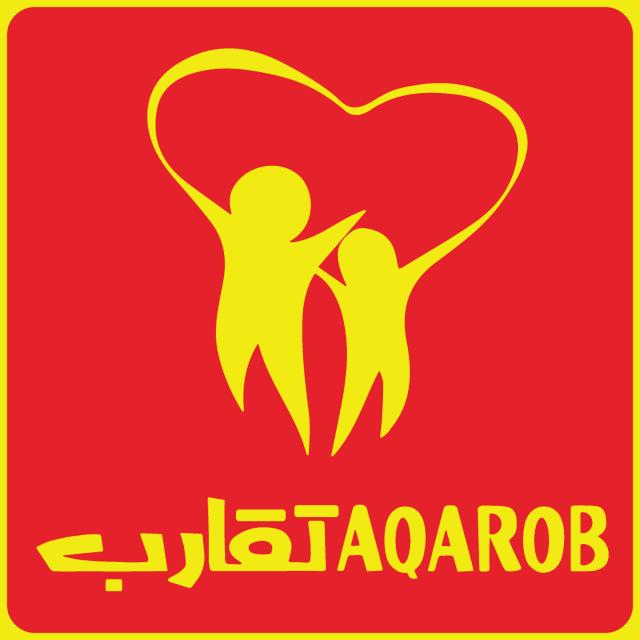 Taqarob schools                 ورقة عمل رقم (  1   ) المبحث : تايخ الأردن     اسم الوحدة :  الأردن في العصور القديمة        الفصل الأول   2022/2023 اسم الطالب/الطالبة: ..............................................................................          الصف: الأول ثانوي (أدبي/علمي) الشعبه  :(      )